46 - Ir de compras y recargar un teléfono móvil Finalidad: Informar a los refugiados sobre las tiendas del país de acogida y lograr que puedan comunicarse en los comercios. Situaciones comunicativas	Entender los rótulos en que se indica dónde está cada sección o departamento de una tienda.Pedir un artículo que se quiera comprar.Preguntar por precios y cantidades.Recargar un teléfono móvil (ejemplo).MaterialImágenes de supermercados, mercados y tiendas.Actividades lingüísticasActividad 1Pedir a los refugiados que describan un mercado en su país de origen, utilizando preguntas como: “¿cómo se dice ‘mercado” en su idioma?”, “¿a qué hora abre?”, “¿qué se puede comprar en él?”, etc.Actividad 2Usar imágenes de tiendas, etc. para:Familiarizar a los refugiados con los rótulos más importantes de los supermercados, mercados o tiendas del país de acogida. Averiguar qué es lo que saben los refugiados sobre dónde comprar determinados productos.Pedir a los refugiados que:Anoten en fichas las principales expresiones utilizadas en las conversaciones. Tomen nota de las palabras de los rótulos. Comprobar hasta qué punto entienden, pidiéndoles que “emparejen” palabras con imágenes y rótulos. Actividad 3Reproducir la grabación de un anuncio por megafonía en el que se indique que el supermercado está a punto de cerrar. Por ejemplo: “Estimados clientes: el supermercado cerrará a las 7.30. Les rogamos que se dirijan ya a la caja. Muchas gracias”. Volver a reproducir la grabación, en caso necesario. Luego comprobar si los refugiados han entendido, haciéndoles preguntas como: “¿A qué hora cierra el supermercado?”.Actividad 4Volver a enseñar a los refugiados las imágenes. Pedirles que señalen un establecimiento en el que pueda recargarse un teléfono móvil en su país, y que lo comparen con los lugares del país de acogida en los que pueda realizarse esa misma operación. Familiarizar a los refugiados con un diálogo del tipo:A.	Buenos días, ¿puedo recargar mi teléfono aquí? B.	Sí, claro.A.	¿Cuánto cuesta?B.	Pueden recargarse 5, 10, 20 o 50 euros.A. 10 euros, por favor. B.	Ya está.A.	Muchas gracias.Comprobar el nivel de comprensión de los refugiados, centrándose especialmente en expresiones clave como “¿puedo comprar…?”, “¿se vende aquí?”, “¿cuánto es?”, etc.	A continuación, organizar un juego de rol, siguiendo el ejemplo ofrecido (darles tiempo para prepararlo).Actividad 5Mostrar a los refugiados imágenes de billetes de 5, 10, 20 o 50 euros (o usar billetes de verdad).Mostrar algunos ejemplos de tickets de compra. Preguntar a los refugiados: “Si pagamos con un billete de 20 euros y lo que compramos cuesta 5, ¿cuánto cambio nos darán?”. Seguir con ejemplos parecidos.Ideas para alumnos con bajo nivel de alfabetización Pedir a los refugiados poco alfabetizados que copien una lista breve de la compra, y a continuación:Pedirles que reconozcan palabras sencillas en imágenes, letreros, etc. Pedirles que elaboren ellos mismos otra lista de la compra.  Ejemplos de material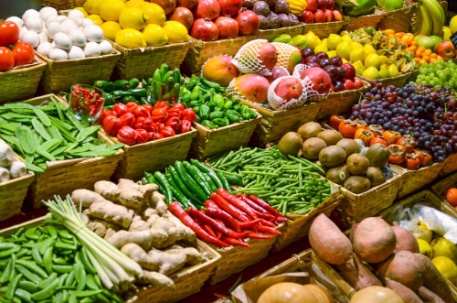 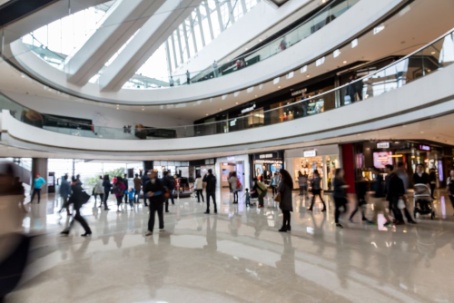 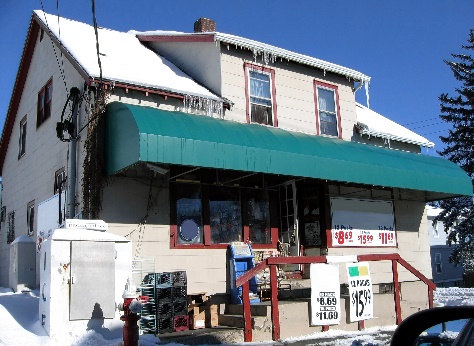 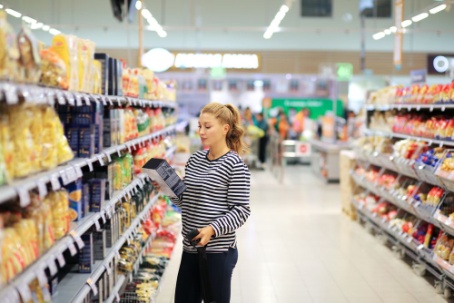 